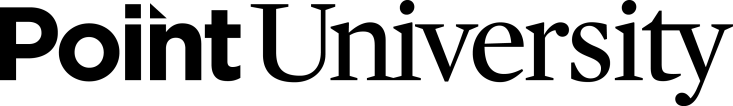 Office of Financial Aid507 West 10th Street – West Point, GA   31833Email:  financial.aid@point.edu ; Phone:  706-385-1462; FAX:  706-645-9475BOOKSTORE ACCOUNT VOUCHER REQUEST FORM  Instructions: To receive a bookstore account voucher you must be registered and have an eligible Financial Aid credit balance with the College. After completing this form and returning it to the Student Services, there is a turnaround period of 2 to 3 business days before you can purchase your books. Once your voucher is approved, you will receive an email from the bookstore that you may purchase books through the use of this voucher.The maximum amount of money that you can receive is dependent upon your available credit.This book voucher is valid 10 days prior to the beginning of classes and 7 days after the start of the term. No cash will be returned at the time of redeeming this voucher.For additional information, please contact financial.aid@point.edu.       ************************************************************* TO PROCESS YOUR BOOKSTORE ACCOUNT VOUCHER REQUEST, PLEASE FILL IN THE INFORMATION REQUESTED BELOW AND RETURN THE FORM TO THE FINANCIAL AID OFFICE at financial.aid@point.edu. Last Name:                                                     First Name:  SKYHAWK ID No:                                         Voucher Request Amt:  Semester & Year:    Fall          Spring          Summer                  Year:   Signature of Student: ___________________________________Date: _________ By signing this form, I acknowledge that I am authorizing the use of my financial aid funds, which may include Title IV funds, to pay these charges.       *Please note that the amount approved is subject to the amount of available Financial Aid credit you have for the current semester.  The approved amount may be lower than your original request or your request may be denied if you do not have the requested Financial Aid credit on your student bill.  If your Financial Aid is reduced or removed from your bill after you use this voucher you will be fully liable for the amount requested.   _______ Student InitialIf your Financial Aid is not listed on your student bill, it is your responsibility to contact the Financial Aid Office to see if there is a problem with your aid.     